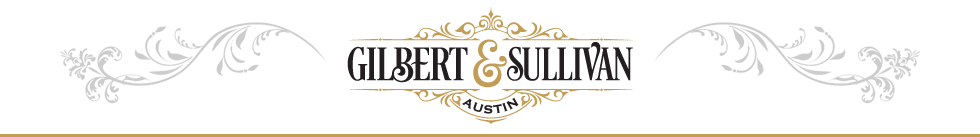 Application for ScholarshipGSA intends to offer $500 scholarships to two (2) recipients for the 2018-19 academic year.  Payments will be made directly to the student’s school of study or program.  GSA reserves the right to modify the amounts and number of recipients based on the recommendation of the GSA Scholarship Committee.  Applicants must:Be pursuing a professional career in music or musical theater (preferably vocal performance)Be enrolled or enrolling in a professional course of study in the United States (university, college, or conservatory music degree program, apprenticeship program, Young Artist Program, etc.)Have an affiliation with Central Texas (resided, studied, or performed in the Central Texas area)Be at least a graduating high school seniorPreference will be given to applicants who have performed Gilbert and Sullivan.  To apply, please complete and submit the application form.  You will also need to include:Audio or video file of you performing (MP3, MPEG, You Tube link, etc.)Resume (include education and performance background)Letter(s) of recommendation (optional)ALL APPLICATIONS NEED TO BE RECEIVED BY FRIDAY, APRIL 20, 2018Submit applications and inquiries to:  scholarships@gilbertsullivan.org ** Please make sure that you meet all application requirements before applying.  LATE OR INCOMPLETE APPLICATIONS WILL NOT BE CONSIDERED. **Application for ScholarshipPlease submit by Friday, April 20, 2018 to:scholarships@gilbertsullivan.orgName:      Phone: Address: Email: Voice/Instrument type: School or program you are requesting scholarship toward:  Enrollment period for scholarship use: Please tell us about yourself and how this scholarship will affect your future:I understand that this scholarship will be paid directly to the college, university, apprenticeship, or vocal program where I am enrolled.  I will allow the Society to use my name and photograph for publicity purposes if awarded this scholarship.Checklist for SubmissionApplication completed and attachedAudio or video file attached, or link listed here:  Resume attachedLetter(s) of recommendation attached (optional)